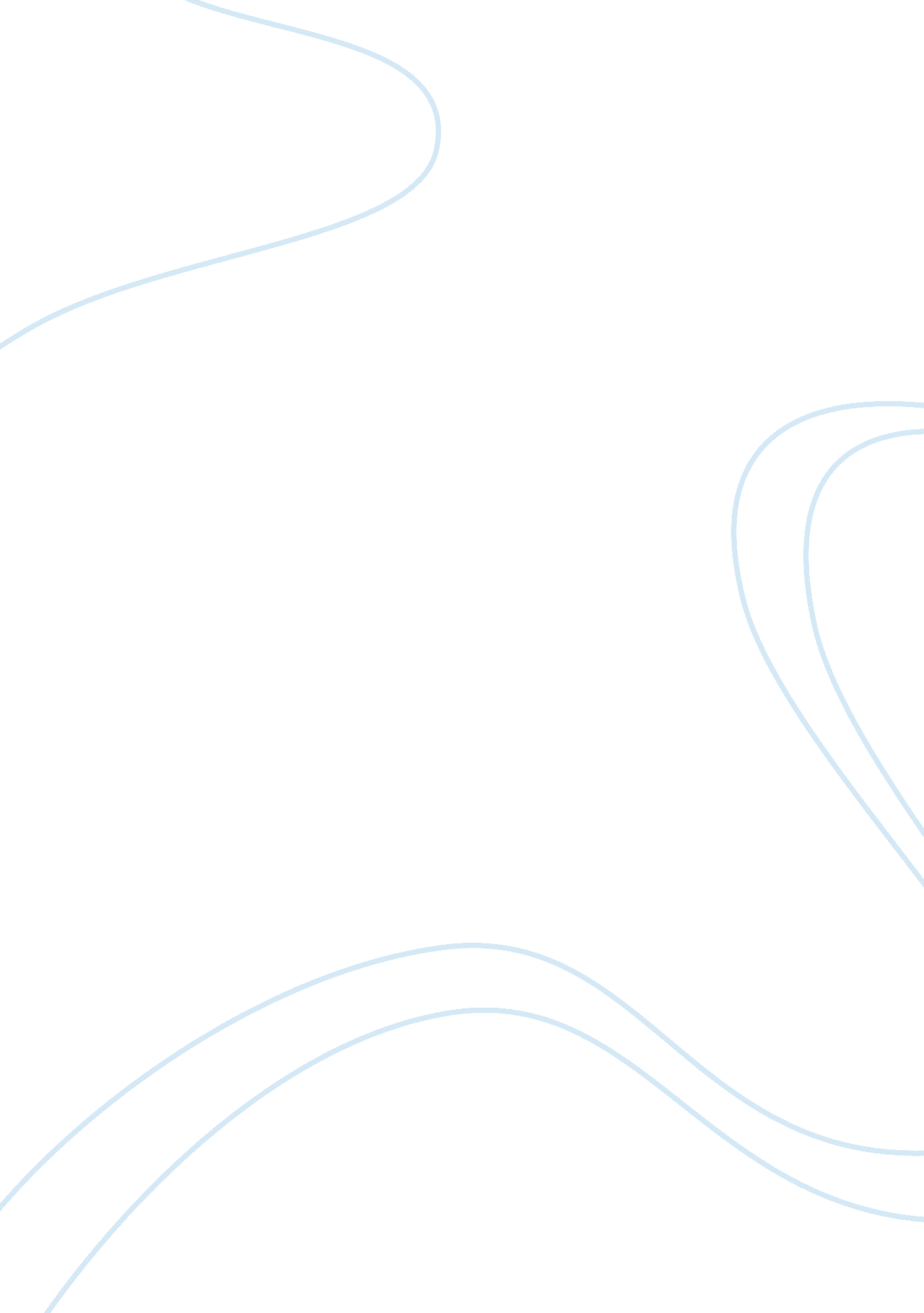 Enterprise governance, risk and compliance essay sampleBusiness, Management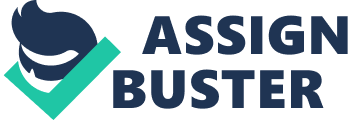 The report “ Enterprise Governance, Risk and Compliance Market [by Solutions (Compliance Management, Audit Management, Risk Management, Policy Management, Incident Management, Financial Controls Management)] – Market Forecasts and Analysis (2013-2018)″ by MarketsandMarkets is now available at RnRMarketResearch. com. The total enterprise governance, risk and compliance (eGRC) market to grow from $5. 17 billion in 2013 to $9. 93 billion in 2018 at a CAGR of 13. 9% during the forecast period. The eGRC solutions market is expected to grow from $x. xx billion in 2013 to $ x. xx billion in 2018 at a CAGR of xx. x% during the forecast period. The e-GRC market is fast gaining traction which is evident from the acquisitions of BWise by NASDAQ OMX, Compliance 360 by SAI Global, OpenPages by IBM and TruArx by ANXeBusiness. Key players such as Microsoft, SAP and SAS offer e-GRC products and solutions for enterprises, and SMBs. There are many small players such as Halex Business Risk Services and others that provide e-GRC advisory services to businesses. There are various assumptions that we have taken into consideration for market sizing and forecasting exercise. Few of global assumptions include political, economic, social, technological and economic factors. For instance, exchange rates, one of the economic factors, are expected to have a moderate rating of impact on this market. Therefore, dollar fluctuations are expected to not seriously affect the forecasts in the emerging APAC regions. Detailed information on this report (Source): http://beforeitsnews. com/business/2014/04/egrc-market-enterprise-governance-risk-and-compliance-2013-2018-2620596. html Table Of Contents •Introduction 
•Executive Summary 
•Market Overview 
•EGRC: Market Size and Forecast By Solutions 
•Enterprise Governance, Risk and Compliance (eGRC): Market Size and Forecast By Services 
•EGRC: Market Size and Forecast By Users 
•Enterprise Governance, Risk and Compliance (eGRC): Market Size and Forecast By Verticals 
•Enterprise Governance, Risk and Compliance (eGRC): Market Size and Forecast By Regions 
•EGRC: Market Landscape •Company Profiles (Mnm View, Overview, Products & Services, Financials and Strategy & Analyst Insights)* 